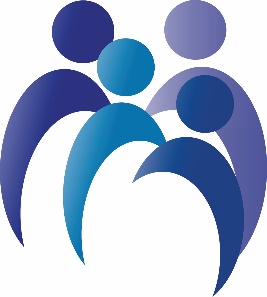 National Standards for Family and Consumer Sciences Education
Copyright © 2018
Developed by National Association of State Administrators of Family and Consumer Sciences (NASAFACS)National Standards for Family and Consumer Sciences Education
Copyright © 2018
Developed by National Association of State Administrators of Family and Consumer Sciences (NASAFACS)National Standards for Family and Consumer Sciences Education
Copyright © 2018
Developed by National Association of State Administrators of Family and Consumer Sciences (NASAFACS)National Standards for Family and Consumer Sciences Education
Copyright © 2018
Developed by National Association of State Administrators of Family and Consumer Sciences (NASAFACS)National Standards for Family and Consumer Sciences Education
Copyright © 2018
Developed by National Association of State Administrators of Family and Consumer Sciences (NASAFACS)National Standards for Family and Consumer Sciences Education
Copyright © 2018
Developed by National Association of State Administrators of Family and Consumer Sciences (NASAFACS)National Standards for Family and Consumer Sciences Education
Copyright © 2018
Developed by National Association of State Administrators of Family and Consumer Sciences (NASAFACS)National Standards for Family and Consumer Sciences Education
Copyright © 2018
Developed by National Association of State Administrators of Family and Consumer Sciences (NASAFACS)National Standards for Family and Consumer Sciences Education
Copyright © 2018
Developed by National Association of State Administrators of Family and Consumer Sciences (NASAFACS)Area of Study 12.0Area of Study 12.0Area of Study 12.0Area of Study 12.0Area of Study 12.0Area of Study 12.0Area of Study 12.0Area of Study 12.0Human DevelopmentHuman DevelopmentHuman DevelopmentHuman DevelopmentHuman DevelopmentHuman DevelopmentHuman DevelopmentHuman DevelopmentFamily and Consumer Sciences National Standards are outcomes; that is, expectations of what students should know and be able to do upon completion of a sequence of courses in a defined pathway/program of study. As state or local curriculum is developed, the national standards should be utilized as indicators of student achievement at the end of the pathway/program of study. Benchmarks should be developed at the state or local level for student achievement in earlier courses. The standards are grouped by Areas of Study, NOT by courses or course sequences. It is expected that content knowledge and skills from multiple Areas of Study would be utilized when building courses and course sequences for related Career Pathways for state or local uses. For example, standards from Area 12 Human Development might be incorporated into course sequences for Area 3 Consumer Services, Area 4 Education and Early Childhood, and Area 7 Family and Community Services as well as course sequences for additional pathways.Family and Consumer Sciences National Standards are outcomes; that is, expectations of what students should know and be able to do upon completion of a sequence of courses in a defined pathway/program of study. As state or local curriculum is developed, the national standards should be utilized as indicators of student achievement at the end of the pathway/program of study. Benchmarks should be developed at the state or local level for student achievement in earlier courses. The standards are grouped by Areas of Study, NOT by courses or course sequences. It is expected that content knowledge and skills from multiple Areas of Study would be utilized when building courses and course sequences for related Career Pathways for state or local uses. For example, standards from Area 12 Human Development might be incorporated into course sequences for Area 3 Consumer Services, Area 4 Education and Early Childhood, and Area 7 Family and Community Services as well as course sequences for additional pathways.Family and Consumer Sciences National Standards are outcomes; that is, expectations of what students should know and be able to do upon completion of a sequence of courses in a defined pathway/program of study. As state or local curriculum is developed, the national standards should be utilized as indicators of student achievement at the end of the pathway/program of study. Benchmarks should be developed at the state or local level for student achievement in earlier courses. The standards are grouped by Areas of Study, NOT by courses or course sequences. It is expected that content knowledge and skills from multiple Areas of Study would be utilized when building courses and course sequences for related Career Pathways for state or local uses. For example, standards from Area 12 Human Development might be incorporated into course sequences for Area 3 Consumer Services, Area 4 Education and Early Childhood, and Area 7 Family and Community Services as well as course sequences for additional pathways.Family and Consumer Sciences National Standards are outcomes; that is, expectations of what students should know and be able to do upon completion of a sequence of courses in a defined pathway/program of study. As state or local curriculum is developed, the national standards should be utilized as indicators of student achievement at the end of the pathway/program of study. Benchmarks should be developed at the state or local level for student achievement in earlier courses. The standards are grouped by Areas of Study, NOT by courses or course sequences. It is expected that content knowledge and skills from multiple Areas of Study would be utilized when building courses and course sequences for related Career Pathways for state or local uses. For example, standards from Area 12 Human Development might be incorporated into course sequences for Area 3 Consumer Services, Area 4 Education and Early Childhood, and Area 7 Family and Community Services as well as course sequences for additional pathways.Family and Consumer Sciences National Standards are outcomes; that is, expectations of what students should know and be able to do upon completion of a sequence of courses in a defined pathway/program of study. As state or local curriculum is developed, the national standards should be utilized as indicators of student achievement at the end of the pathway/program of study. Benchmarks should be developed at the state or local level for student achievement in earlier courses. The standards are grouped by Areas of Study, NOT by courses or course sequences. It is expected that content knowledge and skills from multiple Areas of Study would be utilized when building courses and course sequences for related Career Pathways for state or local uses. For example, standards from Area 12 Human Development might be incorporated into course sequences for Area 3 Consumer Services, Area 4 Education and Early Childhood, and Area 7 Family and Community Services as well as course sequences for additional pathways.Family and Consumer Sciences National Standards are outcomes; that is, expectations of what students should know and be able to do upon completion of a sequence of courses in a defined pathway/program of study. As state or local curriculum is developed, the national standards should be utilized as indicators of student achievement at the end of the pathway/program of study. Benchmarks should be developed at the state or local level for student achievement in earlier courses. The standards are grouped by Areas of Study, NOT by courses or course sequences. It is expected that content knowledge and skills from multiple Areas of Study would be utilized when building courses and course sequences for related Career Pathways for state or local uses. For example, standards from Area 12 Human Development might be incorporated into course sequences for Area 3 Consumer Services, Area 4 Education and Early Childhood, and Area 7 Family and Community Services as well as course sequences for additional pathways.Family and Consumer Sciences National Standards are outcomes; that is, expectations of what students should know and be able to do upon completion of a sequence of courses in a defined pathway/program of study. As state or local curriculum is developed, the national standards should be utilized as indicators of student achievement at the end of the pathway/program of study. Benchmarks should be developed at the state or local level for student achievement in earlier courses. The standards are grouped by Areas of Study, NOT by courses or course sequences. It is expected that content knowledge and skills from multiple Areas of Study would be utilized when building courses and course sequences for related Career Pathways for state or local uses. For example, standards from Area 12 Human Development might be incorporated into course sequences for Area 3 Consumer Services, Area 4 Education and Early Childhood, and Area 7 Family and Community Services as well as course sequences for additional pathways.Family and Consumer Sciences National Standards are outcomes; that is, expectations of what students should know and be able to do upon completion of a sequence of courses in a defined pathway/program of study. As state or local curriculum is developed, the national standards should be utilized as indicators of student achievement at the end of the pathway/program of study. Benchmarks should be developed at the state or local level for student achievement in earlier courses. The standards are grouped by Areas of Study, NOT by courses or course sequences. It is expected that content knowledge and skills from multiple Areas of Study would be utilized when building courses and course sequences for related Career Pathways for state or local uses. For example, standards from Area 12 Human Development might be incorporated into course sequences for Area 3 Consumer Services, Area 4 Education and Early Childhood, and Area 7 Family and Community Services as well as course sequences for additional pathways.Comprehensive Standard
Analyze factors that influence human growth and development.Comprehensive Standard
Analyze factors that influence human growth and development.Comprehensive Standard
Analyze factors that influence human growth and development.Comprehensive Standard
Analyze factors that influence human growth and development.Comprehensive Standard
Analyze factors that influence human growth and development.Comprehensive Standard
Analyze factors that influence human growth and development.Comprehensive Standard
Analyze factors that influence human growth and development.Comprehensive Standard
Analyze factors that influence human growth and development.Content StandardsContent StandardsContent StandardsContent StandardsCompetenciesCompetenciesCompetenciesCompetencies12.112.1Analyze principles of human growth and development across the life span.Analyze principles of human growth and development across the life span.12.1.112.1.1Analyze physical, emotional, social, moral, and cognitive development.Analyze physical, emotional, social, moral, and cognitive development.12.112.1Analyze principles of human growth and development across the life span.Analyze principles of human growth and development across the life span.12.1.212.1.2Analyze interrelationships among physical, emotional, social, moral, and cognitive aspects of human growth and development.Analyze interrelationships among physical, emotional, social, moral, and cognitive aspects of human growth and development.12.112.1Analyze principles of human growth and development across the life span.Analyze principles of human growth and development across the life span.12.1.312.1.3Analyze current and emerging research about human growth and development, including but not limited to brain development research.Analyze current and emerging research about human growth and development, including but not limited to brain development research.12.212.2Analyze conditions that influence human growth and development.Analyze conditions that influence human growth and development.12.2.112.2.1Analyze the influences of heredity and environment on human growth and development.Analyze the influences of heredity and environment on human growth and development.12.212.2Analyze conditions that influence human growth and development.Analyze conditions that influence human growth and development.12.2.212.2.2Analyze the influences of social, economic, and technological forces on individual growth and development.Analyze the influences of social, economic, and technological forces on individual growth and development.12.212.2Analyze conditions that influence human growth and development.Analyze conditions that influence human growth and development.12.2.312.2.3Analyze the influences of gender, ethnicity, and culture on individual development.Analyze the influences of gender, ethnicity, and culture on individual development.12.212.2Analyze conditions that influence human growth and development.Analyze conditions that influence human growth and development.12.2.412.2.4Analyze the influences of life events on individuals' physical, emotional, social, moral and cognitive development.Analyze the influences of life events on individuals' physical, emotional, social, moral and cognitive development.12.212.2Analyze conditions that influence human growth and development.Analyze conditions that influence human growth and development.12.2.512.2.5Analyze geographic, political, and global influences on human growth and development.Analyze geographic, political, and global influences on human growth and development. 12.3 12.3Analyze strategies that promote growth and development across the life span.Analyze strategies that promote growth and development across the life span.12.3.112.3.1Analyze the role of nurturance on human growth and development.Analyze the role of nurturance on human growth and development. 12.3 12.3Analyze strategies that promote growth and development across the life span.Analyze strategies that promote growth and development across the life span.12.3.212.3.2Analyze the role of communication on human growth and development.Analyze the role of communication on human growth and development. 12.3 12.3Analyze strategies that promote growth and development across the life span.Analyze strategies that promote growth and development across the life span.12.3.312.3.3Analyze the role of educational and family and social services support systems and resources in meeting human growth and development needs.Analyze the role of educational and family and social services support systems and resources in meeting human growth and development needs.